Zpravodaj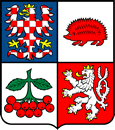 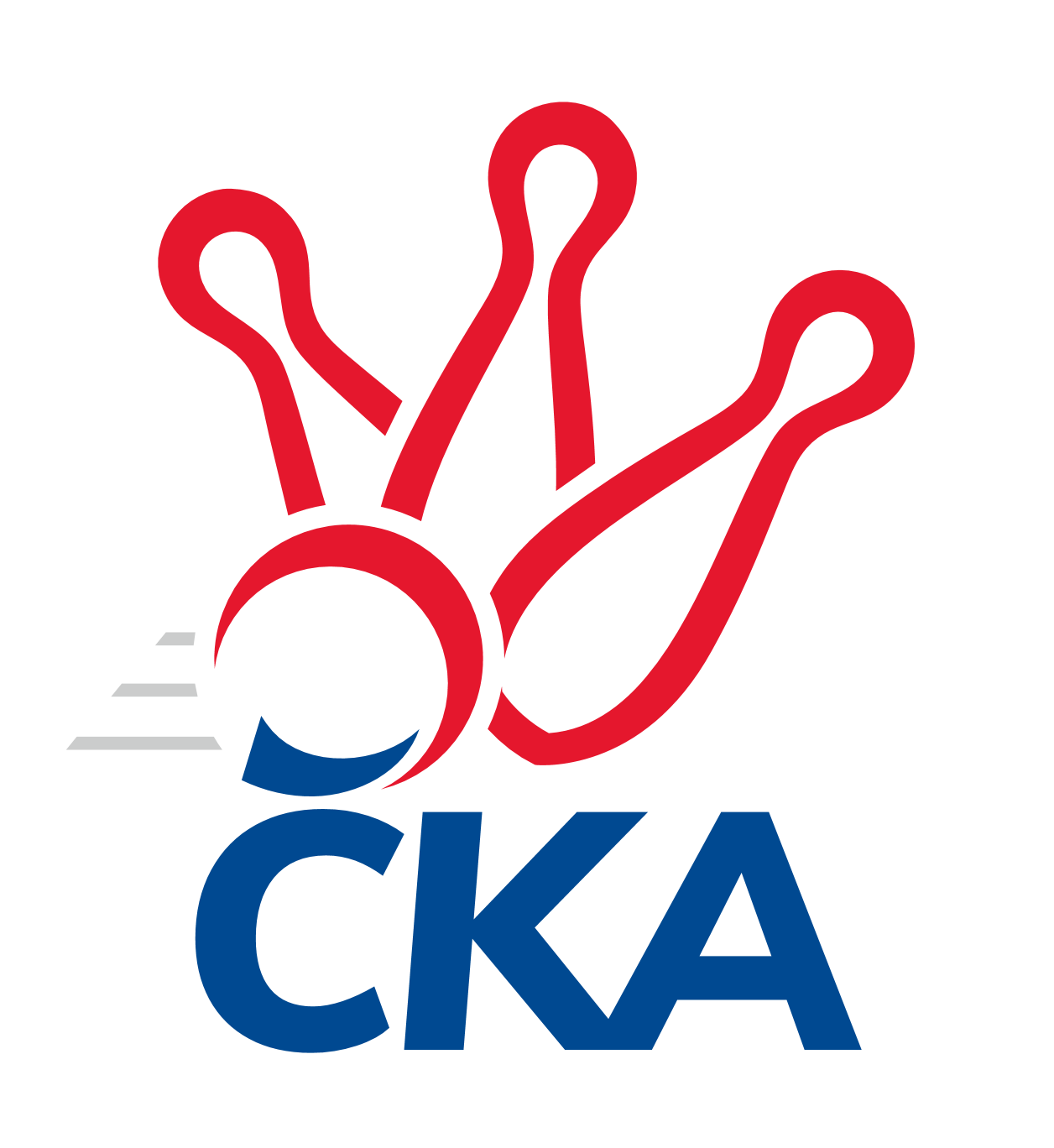 kuželkářského svazu Kraje Vysočina a Jihočeského kraje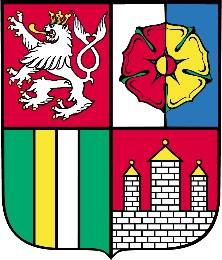 Divize jih 2019/2020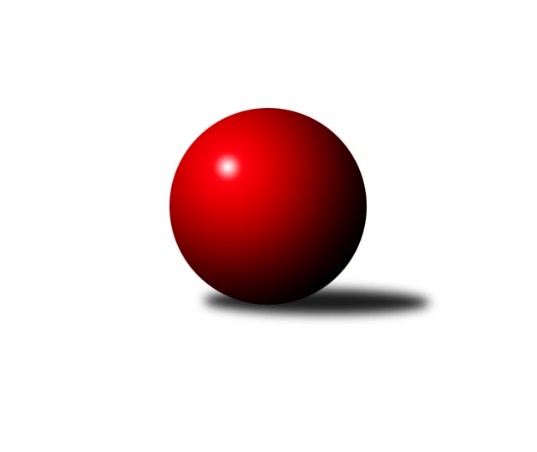 Č.11Ročník 2019/2020	6.12.2019Nejlepšího výkonu v tomto kole: 3261 dosáhlo družstvo: TJ Sokol Chotoviny Výsledky 11. kolaSouhrnný přehled výsledků:KK Lokomotiva Tábor	- TJ Sokol Chotoviny 	4:4	3220:3261	14.0:10.0	29.11.TJ Sokol Soběnov 	- TJ Jiskra Nová Bystřice	3:5	2658:2679	11.5:12.5	29.11.Sokol Častrov 	- TJ Nová Včelnice 	7:1	2560:2466	14.5:9.5	29.11.TJ Nové Město n.M.	- TJ Blatná	2:6	2526:2586	9.5:14.5	30.11.KK PSJ Jihlava B	- TJ Slovan Jindřichův Hradec 	8:0	3226:2875	19.0:5.0	30.11.TJ Tatran Lomnice nad Lužnicí 	- TJ Spartak Pelhřimov	5:3	2557:2474	14.5:9.5	6.12.Sokol Častrov 	- TJ Nové Město n.M.	6:2	2576:2474	15.5:8.5	6.12.Tabulka družstev:	1.	KK PSJ Jihlava B	11	9	0	2	62.5 : 25.5 	161.5 : 102.5 	 3006	18	2.	Sokol Častrov	11	8	1	2	63.0 : 25.0 	154.0 : 110.0 	 2926	17	3.	TJ Nová Včelnice	11	6	0	5	45.5 : 42.5 	141.5 : 122.5 	 2872	12	4.	TJ Jiskra Nová Bystřice	11	6	0	5	45.0 : 43.0 	134.5 : 129.5 	 2770	12	5.	TJ Tatran Lomnice nad Lužnicí	11	6	0	5	43.5 : 44.5 	137.5 : 126.5 	 2714	12	6.	TJ Blatná	11	6	0	5	43.0 : 45.0 	140.0 : 124.0 	 2983	12	7.	TJ Sokol Soběnov	11	5	1	5	48.0 : 40.0 	128.0 : 136.0 	 2742	11	8.	KK Lokomotiva Tábor	11	5	1	5	42.5 : 45.5 	131.0 : 133.0 	 2767	11	9.	TJ Sokol Chotoviny	11	3	3	5	41.0 : 47.0 	132.5 : 131.5 	 2842	9	10.	TJ Nové Město n.M.	11	4	0	7	40.5 : 47.5 	121.0 : 143.0 	 2842	8	11.	TJ Spartak Pelhřimov	11	3	0	8	33.5 : 54.5 	118.5 : 145.5 	 2868	6	12.	TJ Slovan Jindřichův Hradec	11	2	0	9	20.0 : 68.0 	84.0 : 180.0 	 2643	4Podrobné výsledky kola:	 KK Lokomotiva Tábor	3220	4:4	3261	TJ Sokol Chotoviny 	Petra Hodoušková	125 	 121 	 136 	148	530 	 2:2 	 554 	 130	155 	 126	143	David Bartoň	Pavel Kořínek	136 	 147 	 110 	130	523 	 3:1 	 533 	 130	144 	 130	129	Jan Fořter	Martin Jinda	138 	 142 	 127 	145	552 	 3:1 	 553 	 159	134 	 122	138	Jan Bartoň	Vladimír Kučera	162 	 133 	 133 	122	550 	 2.5:1.5 	 517 	 130	139 	 126	122	Miroslav Vacko	Marcel Pouznar	117 	 151 	 141 	132	541 	 2.5:1.5 	 541 	 139	142 	 128	132	Zbyněk Hein	Petr Klimek	133 	 125 	 128 	138	524 	 1:3 	 563 	 151	151 	 140	121	Libor Hrstkarozhodčí: Zdeněk ZemanNejlepší výkon utkání: 563 - Libor Hrstka	 TJ Sokol Soběnov 	2658	3:5	2679	TJ Jiskra Nová Bystřice	Kamil Šedivý	162 	 62 	 156 	54	434 	 1:3 	 478 	 169	87 	 151	71	Iva Molová	Markéta Šedivá	149 	 78 	 133 	78	438 	 1:3 	 479 	 159	69 	 154	97	Martin Vrecko	Roman Grznárik	148 	 68 	 149 	79	444 	 2:2 	 428 	 149	81 	 144	54	Marek Augustin	Milan Šedivý st.	157 	 70 	 145 	68	440 	 2:2 	 430 	 142	66 	 151	71	Marek Chvátal	Jaroslav Prommer	150 	 79 	 163 	54	446 	 4:0 	 397 	 138	60 	 146	53	Martin Pýcha	Josef Šedivý ml.	159 	 61 	 146 	90	456 	 1.5:2.5 	 467 	 161	77 	 139	90	Martin Filakovskýrozhodčí: Josef SyselNejlepší výkon utkání: 479 - Martin Vrecko	 Sokol Častrov 	2560	7:1	2466	TJ Nová Včelnice 	Jaroslav Kolář	144 	 81 	 139 	70	434 	 3:1 	 394 	 125	61 	 136	72	Kamil Pivko	Lukáš Čekal	139 	 71 	 146 	81	437 	 2:2 	 436 	 154	68 	 155	59	Lukáš Lavička	Miroslav Němec	144 	 72 	 143 	58	417 	 2:2 	 404 	 138	57 	 146	63	Jiří Slovák	Martin Marek	142 	 62 	 131 	68	403 	 1:3 	 424 	 145	72 	 144	63	Martin Tyšer	Michal Votruba	151 	 53 	 145 	81	430 	 2.5:1.5 	 410 	 141	62 	 145	62	Tibor Pivko	Petr Němec	146 	 72 	 158 	63	439 	 4:0 	 398 	 131	69 	 136	62	Stanislav Neugebauerrozhodčí: Jiří HavlíčekNejlepší výkon utkání: 439 - Petr Němec	 TJ Nové Město n.M.	2526	2:6	2586	TJ Blatná	Petr Hlisnikovský	142 	 80 	 150 	78	450 	 3:1 	 438 	 150	72 	 144	72	Vítek Kobliha	Jiří Loučka	130 	 77 	 145 	54	406 	 1:3 	 425 	 146	57 	 154	68	Dan Lexa	Pavel Škoda	139 	 89 	 149 	54	431 	 2:2 	 451 	 162	68 	 140	81	Josef Mikeš	Pavel Sáblík	138 	 61 	 144 	62	405 	 0:4 	 439 	 155	63 	 150	71	Jiří Vokurka	Michal Miko	148 	 76 	 143 	44	411 	 2.5:1.5 	 407 	 144	72 	 147	44	Jiří Vaňata	Karel Hlisnikovský	141 	 75 	 137 	70	423 	 1:3 	 426 	 154	54 	 140	78	Stanislav Knížerozhodčí: Nejlepší výkon utkání: 451 - Josef Mikeš	 KK PSJ Jihlava B	3226	8:0	2875	TJ Slovan Jindřichův Hradec 	Miroslav Pleskal	110 	 117 	 128 	154	509 	 2:2 	 489 	 129	126 	 115	119	Jan Cukr	Luboš Strnad	124 	 124 	 132 	142	522 	 4:0 	 445 	 112	118 	 119	96	Jaroslav Opl	Zdeněk Švehlík	134 	 133 	 119 	153	539 	 3:1 	 477 	 135	106 	 107	129	Josef Holický	Jaroslav Matějka	132 	 126 	 150 	160	568 	 4:0 	 466 	 107	124 	 119	116	Vladimír Štipl	Ondřej Matula	139 	 139 	 120 	135	533 	 3:1 	 507 	 138	117 	 128	124	Jiří Hána	Matyáš Stránský	147 	 131 	 137 	140	555 	 3:1 	 491 	 125	114 	 111	141	Pavel Pickarozhodčí: vedoucí družstevNejlepší výkon utkání: 568 - Jaroslav Matějka	 TJ Tatran Lomnice nad Lužnicí 	2557	5:3	2474	TJ Spartak Pelhřimov	Jiří Doktor	151 	 60 	 139 	71	421 	 3.5:0.5 	 382 	 135	54 	 139	54	Jan Daniel	Rudolf Pouzar	162 	 90 	 158 	63	473 	 3:1 	 417 	 143	70 	 160	44	Lucie Smrčková	Marek Baštýř	150 	 79 	 158 	58	445 	 3:1 	 438 	 148	72 	 146	72	Lukáš Pitrák	Jan Holšan	146 	 71 	 134 	61	412 	 1:3 	 398 	 149	44 	 143	62	Josef Směták	Jan Nosek	140 	 58 	 141 	59	398 	 2:2 	 427 	 135	90 	 133	69	Libor Linhart	Zdeněk Doktor	137 	 52 	 147 	72	408 	 2:2 	 412 	 157	61 	 141	53	Ota Schindlerrozhodčí: Jiří DoktorNejlepší výkon utkání: 473 - Rudolf Pouzar	 Sokol Častrov 	2576	6:2	2474	TJ Nové Město n.M.	Petr Němec	152 	 72 	 155 	90	469 	 4:0 	 447 	 143	70 	 149	85	Petr Hlisnikovský	Lukáš Čekal	156 	 80 	 141 	70	447 	 4:0 	 398 	 147	61 	 127	63	Jiří Loučka	Jaroslav Kolář	150 	 63 	 151 	98	462 	 2.5:1.5 	 403 	 154	63 	 124	62	Pavel Škoda	Miroslav Němec	141 	 72 	 156 	71	440 	 3:1 	 422 	 150	70 	 135	67	Pavel Sáblík	Michal Votruba *1	129 	 54 	 133 	51	367 	 0:4 	 410 	 137	61 	 143	69	Josef Šebek	Martin Marek	140 	 61 	 136 	54	391 	 2:2 	 394 	 152	45 	 144	53	Karel Hlisnikovskýrozhodčí: Jiří Havlíčekstřídání: *1 od 51. hodu Jiří HavlíčekNejlepší výkon utkání: 469 - Petr NěmecPořadí jednotlivců:	jméno hráče	družstvo	celkem	plné	dorážka	chyby	poměr kuž.	Maximum	1.	Martin Vrecko 	TJ Jiskra Nová Bystřice	555.95	372.0	183.9	4.1	4/5	(576)	2.	Jaroslav Prommer 	TJ Sokol Soběnov 	554.29	364.6	189.7	3.3	6/7	(612)	3.	Ondřej Matula 	KK PSJ Jihlava B	553.32	372.9	180.4	1.7	5/6	(598.8)	4.	Pavel Domin 	TJ Nová Včelnice 	552.84	370.5	182.4	4.2	5/6	(601.2)	5.	Jakub Čopák 	KK PSJ Jihlava B	552.63	364.5	188.1	3.9	6/6	(615)	6.	Zbyněk Hein 	TJ Sokol Chotoviny 	551.44	367.3	184.1	3.3	11/11	(583.2)	7.	Petr Hlisnikovský 	TJ Nové Město n.M.	548.47	365.2	183.3	3.4	6/6	(588)	8.	Lukáš Čekal 	Sokol Častrov 	548.35	361.9	186.5	3.2	4/5	(569)	9.	Libor Hrstka 	TJ Sokol Chotoviny 	542.22	361.1	181.1	5.9	11/11	(596.4)	10.	Martin Filakovský 	TJ Jiskra Nová Bystřice	541.13	360.1	181.0	4.7	5/5	(561)	11.	Petr Němec 	Sokol Častrov 	538.33	358.5	179.9	3.9	5/5	(604)	12.	Jan Bartoň 	TJ Sokol Chotoviny 	537.71	366.8	170.9	4.3	11/11	(584)	13.	Tibor Pivko 	TJ Nová Včelnice 	536.52	357.4	179.2	4.0	6/6	(553.2)	14.	Jiří Vokurka 	TJ Blatná	536.10	367.4	168.7	5.7	6/6	(563)	15.	Zdeněk Doktor 	TJ Tatran Lomnice nad Lužnicí 	535.00	363.4	171.6	3.4	4/6	(560)	16.	Milan Šedivý  st.	TJ Sokol Soběnov 	534.83	360.4	174.4	5.0	6/7	(602)	17.	Lukáš Pavel 	TJ Blatná	533.95	364.6	169.3	4.8	5/6	(565)	18.	Karel Koubek 	TJ Blatná	531.84	358.5	173.4	8.4	5/6	(573)	19.	Jiří Vaňata 	TJ Blatná	531.42	362.2	169.3	6.5	6/6	(567)	20.	Marek Chvátal 	TJ Jiskra Nová Bystřice	530.07	361.2	168.8	5.3	5/5	(576)	21.	Lucie Smrčková 	TJ Spartak Pelhřimov	529.48	362.5	167.0	4.6	5/5	(603)	22.	Josef Mikeš 	TJ Blatná	528.43	359.6	168.8	5.4	6/6	(561)	23.	Jaroslav Matějka 	KK PSJ Jihlava B	528.41	354.1	174.3	3.5	6/6	(579)	24.	Vladimír Kučera 	KK Lokomotiva Tábor	528.00	366.2	161.8	3.5	4/5	(566)	25.	Marek Baštýř 	TJ Tatran Lomnice nad Lužnicí 	527.76	360.4	167.3	8.3	5/6	(594)	26.	Miroslav Němec 	Sokol Častrov 	523.72	356.9	166.8	5.9	5/5	(567)	27.	Iva Molová 	TJ Jiskra Nová Bystřice	522.58	357.1	165.5	6.0	5/5	(573.6)	28.	Kamil Pivko 	TJ Nová Včelnice 	521.52	355.5	166.0	6.3	5/6	(556.8)	29.	Miroslav Pleskal 	KK PSJ Jihlava B	521.33	359.4	161.9	5.5	4/6	(560)	30.	Michal Votruba 	Sokol Častrov 	519.75	354.3	165.5	8.8	4/5	(536)	31.	Martin Tyšer 	TJ Nová Včelnice 	519.53	352.3	167.2	3.6	6/6	(595.2)	32.	Jaroslav Kolář 	Sokol Častrov 	518.51	349.6	168.9	4.5	5/5	(554.4)	33.	Karel Hlisnikovský 	TJ Nové Město n.M.	518.45	363.6	154.9	7.5	6/6	(582)	34.	Dan Lexa 	TJ Blatná	517.38	354.1	163.3	8.0	4/6	(561)	35.	Petra Hodoušková 	KK Lokomotiva Tábor	517.11	362.2	154.9	9.8	5/5	(549)	36.	Kamil Šedivý 	TJ Sokol Soběnov 	515.88	353.7	162.2	5.8	7/7	(574.8)	37.	Lukáš Pitrák 	TJ Spartak Pelhřimov	515.10	365.1	150.1	10.7	4/5	(540)	38.	Pavel Sáblík 	TJ Nové Město n.M.	514.27	345.8	168.4	6.1	6/6	(563)	39.	Jiří Doktor 	TJ Tatran Lomnice nad Lužnicí 	513.90	358.9	155.0	8.8	6/6	(566.4)	40.	Jiří Slovák 	TJ Nová Včelnice 	512.12	353.1	159.1	7.5	6/6	(567.6)	41.	Jan Janů 	TJ Spartak Pelhřimov	511.03	358.1	152.9	8.5	4/5	(578)	42.	Rudolf Pouzar 	TJ Tatran Lomnice nad Lužnicí 	510.73	350.8	159.9	9.9	6/6	(567.6)	43.	Pavel Škoda 	TJ Nové Město n.M.	509.47	347.0	162.4	5.0	6/6	(542)	44.	Zdeněk Zeman 	KK Lokomotiva Tábor	508.96	343.2	165.7	4.1	5/5	(564)	45.	Jan Cukr 	TJ Slovan Jindřichův Hradec 	508.13	353.3	154.8	6.7	9/9	(569)	46.	Pavel Kořínek 	KK Lokomotiva Tábor	507.66	343.9	163.7	8.3	5/5	(533)	47.	Ota Schindler 	TJ Spartak Pelhřimov	507.40	349.4	158.0	6.6	5/5	(546)	48.	Martin Pýcha 	TJ Jiskra Nová Bystřice	506.75	342.1	164.7	8.7	5/5	(550)	49.	Michal Miko 	TJ Nové Město n.M.	506.67	349.9	156.8	7.6	5/6	(559.2)	50.	Jiří Macko 	KK PSJ Jihlava B	498.90	346.6	152.3	10.0	4/6	(547)	51.	Stanislav Neugebauer 	TJ Nová Včelnice 	498.60	345.7	152.9	8.3	6/6	(554.4)	52.	Josef Směták 	TJ Spartak Pelhřimov	498.03	353.5	144.6	9.9	4/5	(525)	53.	Jan Nosek 	TJ Tatran Lomnice nad Lužnicí 	495.25	338.4	156.8	9.2	5/6	(555)	54.	Marcel Pouznar 	KK Lokomotiva Tábor	494.53	346.6	147.9	9.3	5/5	(555)	55.	Zdeněk Doktor 	TJ Tatran Lomnice nad Lužnicí 	493.20	346.0	147.2	12.1	5/6	(556.8)	56.	Jiří Hána 	TJ Slovan Jindřichův Hradec 	493.00	344.7	148.3	10.0	8/9	(541.2)	57.	Jiří Loučka 	TJ Nové Město n.M.	490.20	337.5	152.7	8.0	5/6	(515)	58.	Pavel Picka 	TJ Slovan Jindřichův Hradec 	473.47	338.1	135.4	10.6	9/9	(503)	59.	Josef Holický 	TJ Slovan Jindřichův Hradec 	469.24	336.2	133.0	15.7	9/9	(494.4)	60.	Vladimír Štipl 	TJ Slovan Jindřichův Hradec 	464.64	333.5	131.1	13.9	9/9	(538.8)	61.	Jaroslav Opl 	TJ Slovan Jindřichův Hradec 	448.05	324.1	123.9	16.3	8/9	(478.8)		Jan Kotyza 	KK PSJ Jihlava B	601.00	395.0	206.0	1.0	1/6	(601)		Daniel Braun 	KK PSJ Jihlava B	596.00	371.0	225.0	0.0	1/6	(596)		Jiří Ouhel 	KK PSJ Jihlava B	578.00	392.0	186.0	3.5	2/6	(583)		Matyáš Stránský 	KK PSJ Jihlava B	555.00	372.0	183.0	5.0	1/6	(555)		Václav Novotný 	TJ Spartak Pelhřimov	554.00	394.0	160.0	5.0	1/5	(554)		Vít Jírovec 	KK PSJ Jihlava B	552.50	381.0	171.5	5.0	2/6	(575)		Roman Grznárik 	TJ Sokol Soběnov 	547.10	370.8	176.4	4.3	4/7	(567)		Marek Augustin 	TJ Jiskra Nová Bystřice	543.05	365.1	178.0	4.0	2/5	(576)		Miroslava Matejková 	TJ Spartak Pelhřimov	543.00	367.5	175.5	4.5	1/5	(550)		Libor Linhart 	TJ Spartak Pelhřimov	536.20	344.3	191.9	5.5	2/5	(560)		Ondřej Novák 	KK Lokomotiva Tábor	536.00	371.5	164.5	6.5	1/5	(541)		Jan Holšan 	TJ Tatran Lomnice nad Lužnicí 	532.80	358.2	174.6	4.2	1/6	(571.2)		Petr Suchý 	TJ Tatran Lomnice nad Lužnicí 	530.49	363.4	167.1	6.6	3/6	(547.2)		Jan Vintr 	TJ Spartak Pelhřimov	529.20	359.9	169.3	4.9	3/5	(573)		Václav Rychtařík  ml.	KK PSJ Jihlava B	529.00	356.0	173.0	4.0	1/6	(529)		Jan Fořter 	TJ Sokol Chotoviny 	527.33	341.3	186.0	6.3	3/11	(533)		Martin Hlaváč 	KK Lokomotiva Tábor	526.70	365.8	160.9	10.2	2/5	(530.4)		Marek Běhoun 	TJ Jiskra Nová Bystřice	526.00	360.0	166.0	6.0	1/5	(551)		Karel Slimáček 	KK PSJ Jihlava B	524.00	342.0	182.0	3.0	1/6	(524)		Zdeněk Topinka 	TJ Nové Město n.M.	523.00	359.0	164.0	5.0	1/6	(523)		Martin Dolák 	KK PSJ Jihlava B	522.33	365.0	157.3	8.0	3/6	(546)		Luboš Strnad 	KK PSJ Jihlava B	522.00	358.0	164.0	8.0	1/6	(522)		Tereza Buďová 	TJ Nové Město n.M.	521.40	340.8	180.6	1.8	1/6	(552)		Zdeněk Švehlík 	KK PSJ Jihlava B	521.15	342.0	179.2	5.5	2/6	(539)		Tomáš Rysl 	TJ Spartak Pelhřimov	518.69	358.6	160.1	8.2	3/5	(555)		David Bartoň 	TJ Sokol Chotoviny 	518.51	346.9	171.7	7.9	7/11	(564)		Petr Klimek 	KK Lokomotiva Tábor	518.40	361.3	157.1	9.6	3/5	(549)		Martin Jinda 	KK Lokomotiva Tábor	517.80	357.7	160.1	7.8	3/5	(552)		Bohuslav Šedivý 	TJ Sokol Soběnov 	517.10	356.2	160.9	6.4	4/7	(544.8)		Vítek Kobliha 	TJ Blatná	517.00	353.4	163.6	5.8	2/6	(545)		Anna Kuběnová 	TJ Nové Město n.M.	516.00	356.4	159.6	10.8	1/6	(516)		Stanislav Kníže 	TJ Blatná	514.60	355.1	159.5	6.5	2/6	(547)		Libor Slezák 	TJ Blatná	514.00	362.0	152.0	8.0	1/6	(514)		Martin Marek 	Sokol Častrov 	512.73	349.2	163.5	8.1	3/5	(536.4)		Lukáš Lavička 	TJ Nová Včelnice 	509.80	358.1	151.7	5.3	3/6	(525.6)		Josef Šedivý  ml.	TJ Sokol Soběnov 	508.80	349.6	159.2	7.3	3/7	(547.2)		Josef Ferenčík 	TJ Sokol Soběnov 	508.50	353.1	155.4	9.6	4/7	(525.6)		Martin Čopák 	KK PSJ Jihlava B	506.40	354.6	151.8	9.0	2/6	(529.2)		Luboš Bervida 	TJ Sokol Chotoviny 	501.27	343.1	158.1	7.3	6/11	(520.8)		Jaroslava Kulhanová 	TJ Sokol Soběnov 	500.00	347.9	152.1	5.1	2/7	(518.4)		Josef Šedivý  st.	TJ Sokol Soběnov 	496.80	352.2	144.6	8.4	2/7	(507.6)		Milan Šedivý  ml.	TJ Sokol Soběnov 	496.60	340.7	155.9	10.1	2/7	(523.2)		Markéta Šedivá 	TJ Sokol Soběnov 	492.60	337.2	155.4	9.6	1/7	(525.6)		Josef Šebek 	TJ Nové Město n.M.	492.00	336.0	156.0	4.8	1/6	(492)		Jiří Havlíček 	Sokol Častrov 	491.13	356.6	134.5	12.5	3/5	(502.8)		Petr Křemen 	TJ Sokol Chotoviny 	489.04	331.9	157.2	9.2	5/11	(574)		Petra Mertlová 	TJ Jiskra Nová Bystřice	483.60	332.4	151.2	3.6	1/5	(483.6)		Miroslav Vacko 	TJ Sokol Chotoviny 	482.43	347.4	135.0	11.9	6/11	(517)		Pavel Čurda 	TJ Sokol Soběnov 	475.10	328.4	146.7	7.8	4/7	(512)		Jan Slipka 	TJ Tatran Lomnice nad Lužnicí 	472.80	327.6	145.2	9.6	1/6	(472.8)		Olga Čutková 	TJ Sokol Soběnov 	466.80	332.4	134.4	16.2	2/7	(495.6)		Jiří Kačo 	TJ Slovan Jindřichův Hradec 	466.47	328.6	137.9	14.4	3/9	(490.8)		Karel Pecha 	TJ Spartak Pelhřimov	462.00	329.0	133.0	11.0	1/5	(462)		Jan Holeček 	TJ Tatran Lomnice nad Lužnicí 	459.60	319.2	140.4	8.4	1/6	(459.6)		Jan Daniel 	TJ Spartak Pelhřimov	458.40	328.8	129.6	6.0	1/5	(458.4)		Lucie Mušková 	TJ Sokol Soběnov 	447.60	315.6	132.0	7.2	1/7	(447.6)		Jan Baudyš 	TJ Jiskra Nová Bystřice	419.25	288.7	130.6	5.2	2/5	(546)		Karel Loskot 	TJ Jiskra Nová Bystřice	401.90	283.2	118.7	23.1	2/5	(433)Sportovně technické informace:Starty náhradníků:registrační číslo	jméno a příjmení 	datum startu 	družstvo	číslo startu16744	Marek Augustin	29.11.2019	TJ Jiskra Nová Bystřice	3x17971	Josef Šedivý ml.	29.11.2019	TJ Sokol Soběnov 	5x23650	Martin Jinda	29.11.2019	KK Lokomotiva Tábor	3x20845	Markéta Šedivá	29.11.2019	TJ Sokol Soběnov 	3x23198	Matyáš Stránský	30.11.2019	KK PSJ Jihlava B	1x20538	Libor Linhart	06.12.2019	TJ Spartak Pelhřimov	11x12436	Luboš Strnad	30.11.2019	KK PSJ Jihlava B	1x22343	Roman Grznárik	29.11.2019	TJ Sokol Soběnov 	4x7561	Josef Šebek	06.12.2019	TJ Nové Město n.M.	1x22002	Jan Daniel	06.12.2019	TJ Spartak Pelhřimov	1x
Hráči dopsaní na soupisku:registrační číslo	jméno a příjmení 	datum startu 	družstvo	Program dalšího kola:17.1.2020	pá	17:30	TJ Slovan Jindřichův Hradec  - TJ Spartak Pelhřimov	17.1.2020	pá	17:30	TJ Tatran Lomnice nad Lužnicí  - TJ Nová Včelnice 	17.1.2020	pá	17:30	TJ Sokol Soběnov  - TJ Blatná	17.1.2020	pá	19:30	TJ Sokol Chotoviny  - KK PSJ Jihlava B	18.1.2020	so	10:00	TJ Nové Město n.M. - KK Lokomotiva Tábor	18.1.2020	so	13:00	Sokol Častrov  - TJ Jiskra Nová Bystřice	Nejlepší šestka kola - absolutněNejlepší šestka kola - absolutněNejlepší šestka kola - absolutněNejlepší šestka kola - absolutněNejlepší šestka kola - dle průměru kuželenNejlepší šestka kola - dle průměru kuželenNejlepší šestka kola - dle průměru kuželenNejlepší šestka kola - dle průměru kuželenNejlepší šestka kola - dle průměru kuželenPočetJménoNázev týmuVýkonPočetJménoNázev týmuPrůměr (%)Výkon3xMartin VreckoNová Bystřice574.8*3xMartin VreckoNová Bystřice112.174791xIva MolováNová Bystřice573.6*1xIva MolováNová Bystřice111.944784xJaroslav MatějkaPSJ Jihlava B5681xRudolf PouzarLomnice n.L. 110.494731xRudolf PouzarLomnice n.L. 567.6*1xMartin FilakovskýNová Bystřice109.364673xLibor HrstkaChotoviny 5634xLibor HrstkaChotoviny 106.865631xMartin FilakovskýNová Bystřice560.4*1xJosef Šedivý ml.Soběnov 106.79456